Phase 5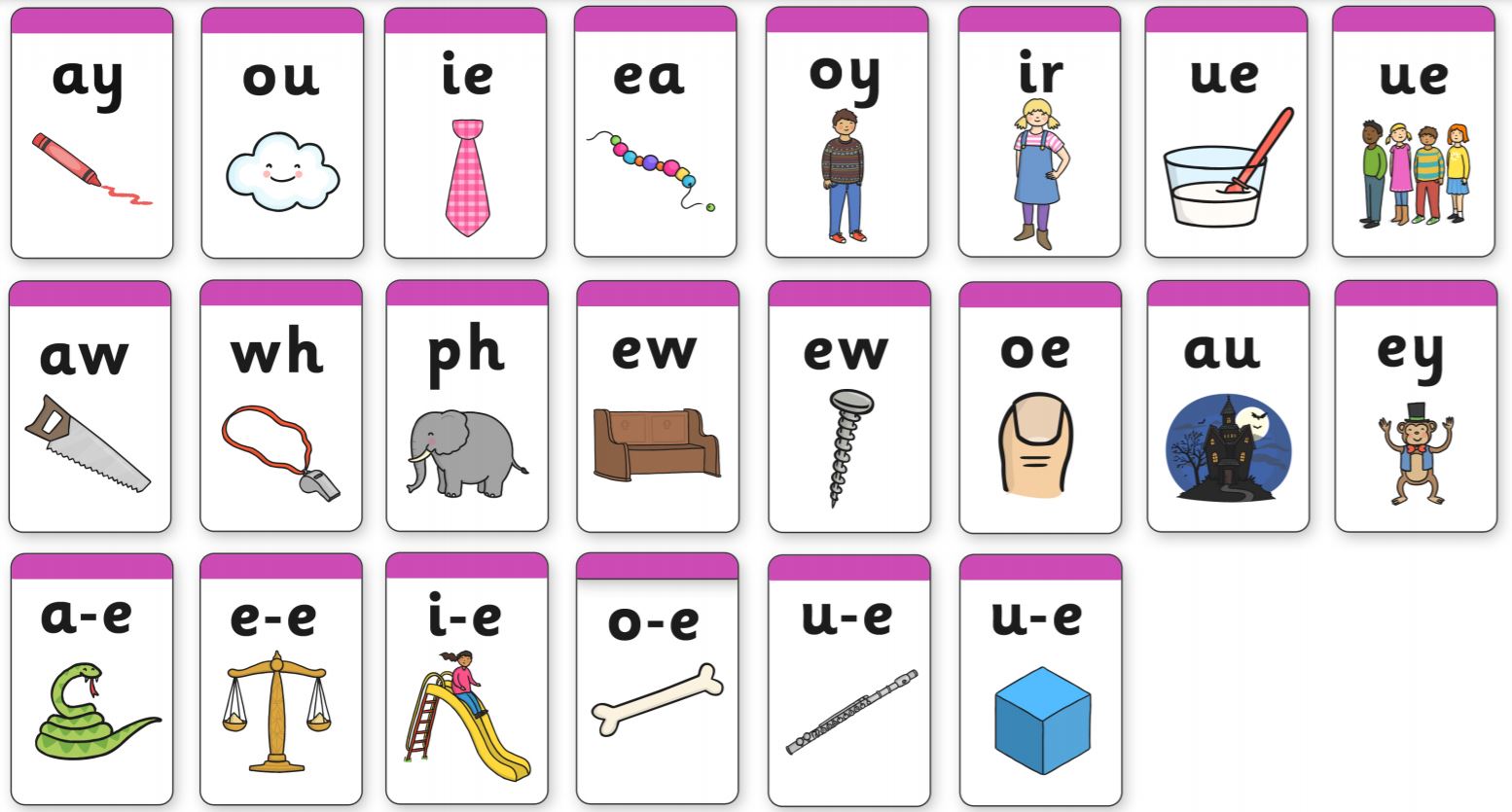 